MENUISERIE METALLIQUEDescriptifs pour cahier des chargesPortes va-et-vients  Pose à souder et à sceller au mortierSPHE 0300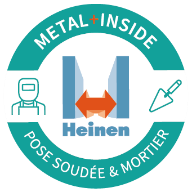 Qualité, durabilité, prix éprouvés depuis plus de 50 ans !Préambule :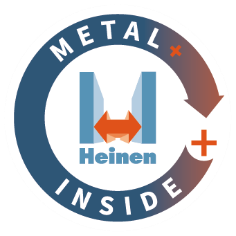 La porte Heinen doit sa robustesse à son concept de porte « Metal+ Inside », la base de construction de chaque porte Heinen.Chaque porte possède la même structure tubulaire qui permet de cumuler des performances de base ainsi qu’une multitude de performances de haut niveau, sur une seule et même porte, tant pour l’intérieur que l’extérieur !Les tôles extérieures des vantaux sont vissées dans la structure tubulaire, Grâce aux paumelles vissées, il est possible de régler la porte après la poseLe mode de pose définit les performances de base et optionnelles ainsi que la durée de la garantie. Tableau simplifié des performances principale hors cumulCARACTERISTIQUES DE BASE.Toutes les portes sur mesure du même fabriquant, ont malgré des prestations différentes, une construction de base identique et une vue identique. Le vantail est dans l’axe central du chambranle.La pose : l’huisserie est solidement ancrée au gros œuvre par des clames de pose en acier, vissées dans le gros œuvre et ensuite soudée à la huisserie, qui sera ensuite scellée par un mortier de scellement sur les 3 côtés, en respectant les contraintes existantes : épaisseur des parois, raccord aux colonnes, etc... Finition : le bloc-porte reçoit en usine une double protection via une galvanisation à chaud type Magnelis ZM250 avec une densité minimum : 250 gr/m2 , épaisseur 20 μm (3% Mg, 3,5 % Alu en Zn) et un film de protection sur le vantail à retirer après la pose.L’huisserie : le chambranle a une épaisseur min. de 1,5mm en inox et 2mm en acier. Celui-ci est réalisé par plusieurs pliages d’une seule tôle qui formera la battée et le logement d’un joint serti en EPDM (ou Silicone) à double lèvres. L’huisserie est adaptable à l’épaisseur du mur.La feuille de porte a une épaisseur minimum de 72mm et est construite autour d’une ossature tubulaire interne portante de 60x60mm. L’ossature a une épaisseur de 2mm, est traitée contre la corrosion et emballée dans un matériau synthétique isolant. L’intérieur de la feuille est isolé et rempli avec de la laine de roche de haute densité. Les deux faces du vantail sont réalisées par deux tôles de recouvrement d’une épaisseur de 1,5mm.  Les 4 bords de ces tôles sont repliés sur le chant de la feuille et fixés par vissage à l’ossature isolée, sans soudage. Ceci garantit la galvanisation originale et ne demande pas nécessairement une peinture après pose. Les tôles de recouvrement restent échangeables après dommages accidentelles. Pour les portes résistantes au feu, un produit foisonnant protégé est intégré de manière invisible dans les bords de la feuille. Cette construction permet une protection contre des dommages mécaniques et contre l’humidité. Le produit intumescent ne nécessite pas d’entretien.Le pivot : le vantail est monté sur un pivot. En partie haute, un axe s’intègre dans la traverse horizontale du chambranle. Un réglage de cet axe est possible. Au sol, la boite à pivot est à encastrer dans le sol. Il n’y a pas de contacts entre le pivot, le béton et les tôles de recouvrement. Ces tôles ne sont pas portantes. Le pivot est conforme à des exigences pour un usage intensif : 500.000cycles ouverture/fermeture. Un réglage fin de position mais aussi de la force de fermeture est réalisable.Les équipements de base : un poussoir en acier inoxydable sur chaque côté du vantail.Pour des portes vitrées (non coupe-feu) : le vitrage minimum est du type simple vitrage, feuilleté, 55.2. La fixation du vitrage est occultée par des pare-closes aluminium déclipsables; le resserrage au mastic est proscrit. Il n’existe aucune faiblesse aux jonctions vitrage-bloc-porte.Les performances de base pour les portes pleines sans seuil automatique : Pour les vantaux standards c-à-d de dimensions jusqu’à 960 x 2150 mm : Fréquence d’utilisation: 500.000 de cycles ouverture – fermetureRésistance mécanique accrue  Pour les vantaux au-delà de 960x2150 mm, des renforts sont placés dans le vantail pour se rapprocher au maximum des vantaux standards. Garanties La garantie 15 ans s’applique sur tous les blocs-portes (huisserie, vantail et paumelles) posés avec clames de pose et remplissage mortier. La garantie porte sur la stabilité mécanique du bloc-porte et des joints d’étanchéité. Pour les vitrages, les quincailleries et autres équipements, la garantie va de 1 an à 10 ans suivant l’équipement et ce à dater de la réception provisoire.10 ans sur la disponibilité de pièces de rechange identiques ou équivalentes à celles d’originePORTES PLEINES OU VITREES (cochez les cases et compléter « Choisissez un élément ») Les portes sont pleines. Les portes sont munies d’un vitrage :Le vitrage standard non coupe-feu est du type  Le vitrage est Le vitrage est conforme aux différentes performances de la porte.(Note : les  dimensions des vitrages possibles dans la porte sont présentées dans l’annexe 2)FINITIONS (cochez la case  nécessaire) Standard : galvanisation à chaud, peinture non obligatoireLe bloc-porte reçoit en usine une double protection :galvanisation à chaud type Magnelis ZM250 avec une densité : 250 gr/m2 , épaisseur 20 μm (3% Mg, 3,5 % Alu en Zn)un film de protection (sur le vantail), à retirer après la pose.Les éléments structurels, essentiels pour la durabilité du bloc-porte, sont assemblés mécaniquement.  La galvanisation originale des feuilles et des chambranles reste intacte.  De ce fait, une peinture (et plus tard une seconde peinture) n’est pas nécessaire. Peinture après poseLa peinture se fait sur site après pose selon les règles de l’art., sur une surface propre, sèche et dégraissée. (Conseillé pour des portes extérieures et/ou dans atmosphère corrosive). Peinture avant pose (mise en peinture industrielle)Les portes sont d’abord dépolies sur toute la surface à peindre, Application d’une finition bi-composant à base de polyuréthane en base solvantée dans la teinte de votre choixEtuvage des portes à 50°C environ.Epaisseur des couches : prétraitement : 20µ +- 5 µ d’épaisseur + application de peinture : 55 µ +- 10 µIl y a donc une couverture totale de l’ordre de 75 µ +- 15 µ Il s’agit bien d’une mise en peinture liquide et non d’un thermolaquage. Le thermolaquage est proscrit sur les portes Heinen : c’est un procédé qui nécessite un passage en étuve à 200 °C qui ne peut donc pas être réalisé sur nos portes. Acier inoxydable SkinplateRevêtement de couleur sur chambranle et/ou vantail (non RAL). Veuillez contacter l’ingénieur conseil de votre région.PERFOMANCES SUPLLEMENTAIRES ET CUMULABLESLes performances ci-dessous sont 	supplémentaires aux performances de base.(les performances non voulues doivent être supprimées !)	 Résistance au feu 	 Classement  suivant NBN713 ou BENOR (Belgique).	 Classement  suivant EN1634-1 (niveau EI1– exigé en Belgique).	 Classement  suivant EN1634-1 (niveau EI2). Classement  suivant EN1634-1 (niveau EW – exigé aux Pays-Bas).(détails complets dans les fiches produits) Résistance vandalisme 	Chaque vantail peut être muni d’une serrure. Celle-ci condamnera l’entrée et la sortie.  une serrure  Descriptif des équipementsEquipements de base Plaque poussoirUne plaque poussoir en acier inoxydable est placée de chaque côté du vantail. Les bords de la plaque permettent d’éviter toutes blessures ou accrochages pouvant être provoqués par une situation de panique. Les dimensions de la plaque sont 200 mm de large sur 400mm de haut.Boite à pivotLe vantail est supporté par le pivot qui est à encastrer dans le sol. Equipements optionnels Boule fixeLa boule dont le diamètre est de 50mm est spécialement étudiée pour éviter toutes blessures. L’ensemble boule-rosace est réalisé  La rosace est de forme circulaire.Tirant fixeLe tirant est en acier inoxydable 18/8 et il est spécialement étudié pour éviter toutes blessures. Il mesure 300mm de haut et de 25mm de diamètre. La construction et la fixation du tirant permet des utilisations intensives. Le centre du tirant est à 1050mm. Suivant les cas, le tirant est déporté pour ne pas gêner l’accès au cylindre.Ouvre-porte automatiqueCet équipement peut être prévu sur les portes. (Nous consulter.)Grilles de ventilationGrilles de ventilation poinçonnée ou emboutie dans les tôles de couvertures :  Grilles de ventilation en applique pour les portes coupe-feu intérieures ou extérieures suivant EN 1634-1 :   Grilles de ventilation en applique pour les portes non coupe-feu:   Arrêt de sol L’arrêt de porte est développé pour des portes lourdes. Il est  Electro-aimant mural L’électro-aimant de retenue des portes est destiné à maintenir les vantaux en position ouverte. Cet équipement permet une fixation adaptable à toutes les configurations possibles (sol, mural, plafond…).Contrôle d’accès  Par verrou électronique à rupture de courant(Note : ces systèmes ne fonctionnent que par rupture de courant - fail safe => pour plus d’informations, veuillez nous contacter)Cet équipement permet le verrouillage automatique et le déverrouillage électrique à distance du bloc-porte. Il est compatible avec tout système de contrôle et de gestion électronique d’accès et permet de remplir les fonctions et conditions d’accès sans altérer les performances du bloc-porte. Le verrou est parfaitement encastré dans le chambranle en partie supérieure.Signalisation position du vantail : contact magnétiqueCet équipement permet de connaître à tout moment et à distance la position du vantail.  La signalisation s’effectue par contact magnétique entre un aimant permanent encastré dans le vantail et un contacteur encastré dans le chambranle. L’équipement est totalement insensible aux poussières et à l’humidité.  	Référence du cahier des chargesSPHE 0000SPHE 0100SPHE 0200SPHE 0300Pose des portes battantes en scellement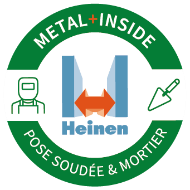 Pose des portes battantes vissées ou chevillées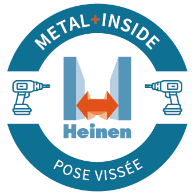 Portes battantes en applique en scellement 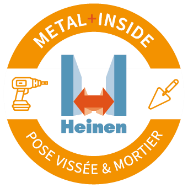 Pose des portes va-et-vient en scellement  Metal +M+M+M+M+Coupe-feu(EN1634-1)EI1 30, 60, 120, 180EI1 30EI1 30, 60EI1 30, 60Coupe-feu(EN1634-1)EI2 30, 60, 120, 180EI2 240/HCMEI2 30, 60, 120EI2 30, 60EI2 30, 60Anti-effraction(EN1627-1630)CR2, CR3, CR4, CR5CR2, CR3, CR4CR2Pare-balle(EN1522-1523)FB4, FB5, FB6, AK47AcoustiqueRw de 36 à 54 dB